Unit – Leisure and Entertainment (Britain in the 20th Century)  Unit – Leisure and Entertainment (Britain in the 20th Century)  Unit – Leisure and Entertainment (Britain in the 20th Century)  Unit – Leisure and Entertainment (Britain in the 20th Century)  Unit – Leisure and Entertainment (Britain in the 20th Century)  Unit – Leisure and Entertainment (Britain in the 20th Century)  Week 1 Week 2Week 3Week 4Week 5Week 6 WALT: Know how cinema changed throughout the 20th century WALT: Know how sport has changed throughout the 20th century WALT: Understand how the lives of young people were different in the 1960s to how they are todayWALT: Know how the holiday industry boomed during the 1930sWALT: Understand how and why television has become such a popular leisure activityWALT: Know how changes in technology during the 20th century has drastically changed our lives todayKey VocabularyKey VocabularyKey VocabularyKey VocabularyKey VocabularyKey Vocabulary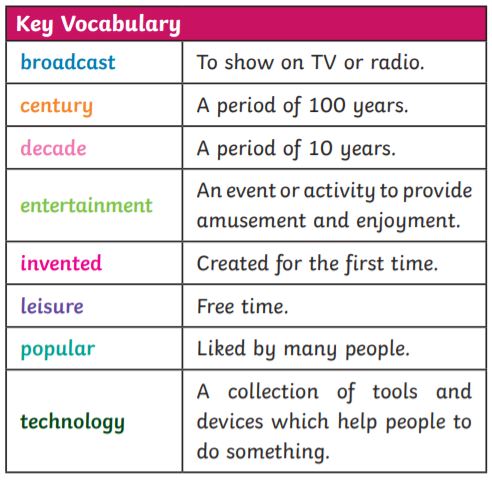 Milestone IndicatorMilestone IndicatorMilestone IndicatorMilestone IndicatorMilestone IndicatorMilestone Indicator• Use sources of evidence to deduce information about the past.• Select suitable sources of evidence, giving reasons for choices.• Understand that no single source of evidence gives the full answer to questions about the past.• Refine lines of enquiry as appropriate.• Describe the main changes in a period of history (using terms such as: social, religious, political, technological and cultural).• Identify periods of rapid change in history and contrast them with times of relatively little change.• Understand the concepts of continuity and change over time, representing them, along with evidence, on a time line.• Use dates and terms accurately in describing events.• Use sources of evidence to deduce information about the past.• Select suitable sources of evidence, giving reasons for choices.• Understand that no single source of evidence gives the full answer to questions about the past.• Refine lines of enquiry as appropriate.• Describe the main changes in a period of history (using terms such as: social, religious, political, technological and cultural).• Identify periods of rapid change in history and contrast them with times of relatively little change.• Understand the concepts of continuity and change over time, representing them, along with evidence, on a time line.• Use dates and terms accurately in describing events.• Use sources of evidence to deduce information about the past.• Select suitable sources of evidence, giving reasons for choices.• Understand that no single source of evidence gives the full answer to questions about the past.• Refine lines of enquiry as appropriate.• Describe the main changes in a period of history (using terms such as: social, religious, political, technological and cultural).• Identify periods of rapid change in history and contrast them with times of relatively little change.• Understand the concepts of continuity and change over time, representing them, along with evidence, on a time line.• Use dates and terms accurately in describing events.• Use sources of evidence to deduce information about the past.• Select suitable sources of evidence, giving reasons for choices.• Understand that no single source of evidence gives the full answer to questions about the past.• Refine lines of enquiry as appropriate.• Describe the main changes in a period of history (using terms such as: social, religious, political, technological and cultural).• Identify periods of rapid change in history and contrast them with times of relatively little change.• Understand the concepts of continuity and change over time, representing them, along with evidence, on a time line.• Use dates and terms accurately in describing events.• Use sources of evidence to deduce information about the past.• Select suitable sources of evidence, giving reasons for choices.• Understand that no single source of evidence gives the full answer to questions about the past.• Refine lines of enquiry as appropriate.• Describe the main changes in a period of history (using terms such as: social, religious, political, technological and cultural).• Identify periods of rapid change in history and contrast them with times of relatively little change.• Understand the concepts of continuity and change over time, representing them, along with evidence, on a time line.• Use dates and terms accurately in describing events.• Use sources of evidence to deduce information about the past.• Select suitable sources of evidence, giving reasons for choices.• Understand that no single source of evidence gives the full answer to questions about the past.• Refine lines of enquiry as appropriate.• Describe the main changes in a period of history (using terms such as: social, religious, political, technological and cultural).• Identify periods of rapid change in history and contrast them with times of relatively little change.• Understand the concepts of continuity and change over time, representing them, along with evidence, on a time line.• Use dates and terms accurately in describing events.